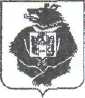 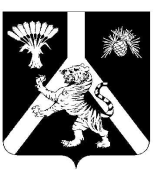 АДМИНИСТРАЦИЯНАУМОВСКОГО СЕЛЬСКОГО ПОСЕЛЕНИЯХабаровского муниципального районаХабаровского краяРАСПОРЯЖЕНИЕ07.03.2022г. № 5-рс.НаумовкаВ соответствии с Федеральным законом от 25.12.2008  года № 273 
ФЗ «О противодействии коррупции»ПРИКАЗЫВАЮ: 	1.Создать рабочую группу по подготовке локальных актов, регламентирующих вопросы  предупреждения и противодействия коррупции в администрации Наумовского сельского поселения Хабаровского муниципального района Хабаровского края в следующем составе: - Зибницкая Л.В. – глава поселения, председатель рабочей группы; - Семенова В.С. специалист администрации, член рабочей группы; - Чурсина Г.А.. – главный специалист, член рабочей группы;	2. Рабочей группе:	2.1. Изучить  нормативно-правовые документы, регламентирующие вопросы  предупреждения и противодействия коррупции в администрации Наумовского сельского поселения	2.2. Разработать проекты следующих локальных актов в срок
до 15.03.2022г.:	- Положения об антикоррупционной политике в администрации Наумовского сельского поселения Хабаровского муниципального района Хабаровского края	- Положения о постоянной рабочей группе по противодействию коррупции в администрации Наумовского сельского поселения Хабаровского муниципального района Хабаровского края	 - Кодекса этики и служебного поведения работников администрации Наумовского сельского поселения Хабаровского муниципального района Хабаровского края по предотвращению конфликта интересов;	- Положения о конфликте интересов работника администрации Наумовского сельского поселения 	- Порядка организации и рассмотрения уведомлений о фактах обращения в целях склонения к совершению коррупционных правонарушений	- Плана антикоррупционных мероприятий в администрации Наумовского сельского поселения  на 2022 год	- Памятки по уведомлению о склонении к коррупции	3. Создать журнал регистрации уведомления о фактах обращения в целях склонения работника к совершению коррупционных правонарушений	4. Контроль исполнения настоящего приказа оставляю за собой.Глава Наумовского сельского                                                  Л.В.Зибницкая  поселенияО создании антикоррупционной рабочей группы по противодействию коррупции  в администрации  Наумовского сельского  поселения Хабаровского муниципального района Хабаровского края